ПОЛОЖЕНИЕО ПРОВЕДЕНИИ ГОРОДСКОГО МОЛОДЕЖНОГО ФОРУМА «Город Алматы для комфортной жизни: проблемы, секреты успеха, действия»Организаторы 1.ОБЩИЕ ПОЛОЖЕНИЯ1.1 Цели проведения:- воплощение идей Президента РК Н.Назарбаева -  Программы «Болашаққа бағдар: Рухани жанғыру»; - поддержка инновационной модернизации города Алматы удобного для жизни и участие в решении актуальных проблем города.- развитие гражданской активности молодежи, развитие у обучающихся системы научных исследований, критического и логического мышления, навыков устной речи и публичного выступления, эмпатии и терпимости к различным взглядам.- развитие и популяризация новых форм и методов образовательной и воспитательной работы педагогов.1.2 В молодежном форуме могут принять участие студенты колледжей, обучающиеся 9-11 классов школ г.Алматы (независимо от формы собственности).1.3 Рабочие языки: казахский, русский, английский.1.4 Форма участия: очная.2. ОРГКОМИТЕТ ФОРУМА2.1 Подготовку, руководство и проведение городской молодежного форума осуществляет организационный комитет.2.2 Организационный комитет формирует состав жюри.2.3 Организационный комитет анализирует и обобщает итоги и предоставляет отчет в Управление образования.2.4 Телефон организационного комитета: 302-22-92, 302-23-03, 302-20-69, 8-777-241-88-50.3. СРОКИ И ПОРЯДОК ПРОВЕДЕНИЯ ФОРУМА3.1 Дата проведения городского молодежного форума 10-12 декабря 2018 года.3.2 Место проведения: Колледж Международной Академии Бизнеса.3.3 Для участия в городском молодежном форуме следует подать заявку, согласно установленной форме (см.приложение 1). Заявки и конкурсные работы направляются в организационный комитет  по электронной почте collegemab@yandex.kz до 5 декабря  2018 года (после отправки ждите ответ о доставке материала «принято», если не будет ответа, то следует позвонить в организационный комитет по ниже указанным телефонам).3.4 Конкурсные работы, отправленные позднее 5 декабря 2018 года не рассматриваются.3.5 Направления (креативные кластеры) работы городского молодежного форума:  1.Мультимедиа выставка «Городские форматы: Алматы вчера, сегодня, завтра»;2.Свободный микрофон «Влияние культурной городской среды на качество жизни»;3.Дебаты «Настоящее будущего: Экология. Дизайн. Синергия.»;4.Мастер-класс «Геокультурный брендинг территории, где я живу, учусь, отдыхаю»;5.Научно-практическая конференция «Крупный город и здоровый образ жизни: факторы успеха», «Инновационные изменения города».3.6 Победители конкурсов будут отмечены дипломами и грамотами Акимата г.Алматы, Управления образования, колледжа МАБ. Итоги городского молодежного форума будут размещены 14 декабря 2018 года на сайте www.cmab.kz.4. ПРАВИЛА УЧАСТИЯ В МОЛОДЕЖНОМ ФОРУМЕ ПО НАПРАВЛЕНИЯМ И ОФОРМЛЕНИЕ КОНКУРСНЫХ МАТЕРИАЛОВ НАПРАВЛЕНИЕ 1 МУЛЬТИМЕДИА ВЫСТАВКА «ГОРОДСКИЕ ФОРМАТЫ: АЛМАТЫ ВЧЕРА, СЕГОДНЯ, ЗАВТРА»Цель мультимедиа выставки:- показать историю развития города Алматы от истоков до современности, как одного из древнейших и крупнейших городов страны, имеющего историческое, культурное значение;- пропаганда нравственных, духовных и общечеловеческих ценностей средствами мультимедиа технологий.Требования к участию в выставкеНа Конкурс принимаются работы  в виде видеороликов, презентаций, фотографий и фотоколлажей.Конкурс проводится по следующим направлениям:  Видеоарт; Конкурс фотографий; Электронная презентация; Фотоколлаж. Конкурсные работы оцениваются по следующим критериям: - сюжет, раскрытие темы; - подход к воплощению идеи; - творческий подход; - грамотность изложения; - качество изображения; - оригинальность; - комфортность просмотра и лёгкость восприятия. Требования к содержанию конкурсных работ: Конкурсные работы должны раскрыть актуальные моменты жизни города Алматы: вчера, сегодня, завтра; освещать исторические события; современные мероприятия; развитие города; внедрение технологий, инноваций; затрагивать проблемы или решения проблем по экологии и защите окружающей среды.Видеоарт	Участники конкурса должны представить видеоролик продолжительностью не более 5 минут в жанре рассказа об интересном месте или событии города. Формат видео  .avi, .mp4. В работе могут использоваться видео, фото, интервью, блиц-опросы, заставки и титры, фрагменты, музыка, закадровый голос, фрагменты из видеофильмов. При этом в титрах или кратком описании работы обязательно указываются авторы использованных в фильме материалов. Конкурс фотографийУчастники конкурса должны представить фотографии на тему «Алматы в моем объективе». Фотография или серия фотографий должны отражать интересные моменты из жизни города, исторические события, историю его развития. Формат фотографии .png, .jpg. Максимальный размер одной фотографии 5 Мб. Запрещается использование чужих материалов и материалов из сети Интернет. Конкурсные работы не должны быть ранее опубликованными ни на одном сайте.Электронная презентацияУчастники конкурса должны представить электронную презентацию. Презентация должна отражать события, инновации, внедренные технологии, изобретения, связанные с городом. Максимальный размер работы 25 Мб. Объем до 10 слайдов, время демонстрации до 5 минут. В работе могут использоваться фото, заставки, логотипы, фрагменты из видеофильмов. При этом в кратком описании работы обязательно указываются авторы использованных в презентации материалов. ФотоколлажУчастники конкурса должны представить фотоколлаж, то есть оригинальное изображение, созданное из нескольких фотографий, иллюстрирующих  фантазии на тему прошлого, настоящего и будущего города Алматы. Формат изображения .png, .jpg. Максимальный размер работы: 20 Мб. В работе могут использоваться фотографии, заставки, логотипы, фрагменты из видеофильмов. При этом в кратком описании работы обязательно указываются авторы использованных в коллаже материалов. Материалы конкурса должны иметь качественный формат фотографий, видео изображений и аудио сопровождения;Конкурсные работы и пояснительная записка в электронной форме принимаются по е-mail: cmab2018@mail.ru. (после отправки ждите ответ о доставке материала).В пояснительной записке конкурсант должен указать название работы, ФИО автора, название учебного учреждения, краткое описание работы, если работа содержит серию фотографий, то каждая фотография должна иметь наименование.В дополнение к основному конкурсу будет определен лучший фотоколлаж по мнению интернет-пользователей. К 10 декабря 2018 г. все присланные художественные работы будут размещены в Facebook под хэштегом #cmab_montage на странице колледжа  https://www.facebook.com/pg/collegemab. Победителем станет тот участник, чья публикация получит максимальное количество баллов, присуждаемых за лайки (1 лайк = 1 балл) и репосты (1 репост = 2 балла) по состоянию на  10 декабря 2018 года (08:00 часов)За справками обращатьсяТукубаев Эльдар Эдикович 8-701-246-7467Цымбота Ольга Олеговна 8-708-700-3438НАПРАВЛЕНИЕ 2СВОБОДНЫЙ МИКРОФОН «ВЛИЯНИЕ КУЛЬТУРНОЙ ГОРОДСКОЙ СРЕДЫ НА КАЧЕСТВО ЖИЗНИ» Цель:- обсудить идеи развития экологических и туристических проектов, развития архитектуры с позиции применения мирового опыта; -воспитание сознательных и ответственных граждан и патриотов своей Родины.Требования к участию Участник конкурса должен подать заявку и пояснительную записку с электронной презентацией в организационный комитет. При выступлении участник конкурса в течении 5 минут должен представить зарубежный опыт инновационного подхода (а может быть традиционного подхода) в развитии города и обсудить возможность его применения.Требования к оформлению конкурсной работыВ организационный комитет для рассмотрения предоставляется электронная версия презентации и пояснительная записка.   Титульный лист пояснительной записки должен содержать:- название учебного заведения (указывается в верхней части титульного листа);- название работы (БОЛЬШИМИ БУКВАМИ по центру);- направление форума;- данные об авторе - Ф.И.  курс, специальность (класс, школа);- данные о руководителе  - ФИО, должность.Критерии оценки:- оригинальность  идеи;- раскрытие темы и возможность применения опыта в развитии города; - умение участников использовать средства выразительности, умение ведения дискуссии (интонация, мимика, жест и др.).За справками обращатьсяШлымова Сауле Муратовна 8-775-479-68-75НАПРАВЛЕНИЕ 3ДЕБАТЫ «НАСТОЯЩЕЕ БУДУЩЕГО: ЭКОЛОГИЯ. ДИЗАЙН. СИНЕРГИЯ»Цель дебатов:- формирование у обучающихся коммуникативных компетенций: навыков общения, умения слушать, аргументированно отстаивать свою позицию, приходить к компромиссному решению; -развитие критичности и логичности мышления, способности к самостоятельности; овладение культурой публичного выступления, самопрезентации.Требования к участию в дебатах Учебное учреждение формирует команду обучающихся из 2 человек. Каждая команда должна подготовить кейсы на заданные темы, в которых они отстаивают точку зрения. Выступление должно быть аргументированное и подтвержденное реальными примерами и фактами из достоверных источников информации. Для участия в Дебатах команда подает заявку согласно Приложения 2, а так же проходит дополнительную регистрацию за час до начала Дебатов.Резолюции турнираЭП что принятие себя важнее стремления к совершенствуЭП криминализирует попрошайничество (в том числе работу уличных музыкантов и художников)ЭПСЧ экология важнее промышленного развитияЭП запретит граффитиЭП сделает развитие альтернативной энергии приоритетной задачейРезолюции финальной игры будут сообщены во время проведения финала.Правила проведения ТурнираТурнир состоится 8 декабря 2018 года, финал – 9 декабря 2018 года. Пользование телефонами (смартфонами, планшетами, ноутбуками …) запрещено, при нарушении данного правила команда дисквалифицируется. Дебаты  проводятся по полному формату.Критерии оценки:- полнота раскрытия своей позиции;- логика построения выступления;- убедительность, точность и адресность (источник информации) аргументов;- соблюдение культуры ведения дискуссии;- навыки ораторского мастерства.- соблюдение регламента.За справками обращатьсяКибарина Елена Ивановна 8-777-241-88-50НАПРАВЛЕНИЕ 4МАСТЕР-КЛАСС «ГЕОКУЛЬТУРНЫЙ  БРЕНДИНГ ТЕРРИТОРИИ, ГДЕ Я ЖИВУ, УЧУСЬ, ОТДЫХАЮ»Геокультурный  брендинг – это деятельность, связанная с культивированием, преобразованием или трансформацией образов территории, а так же определение будущего бренда для территории где живут, учатся и отдыхают.Цели мастер-класса: - создание и определение путем открытого конкурса лучшего предложения по трансформации территориальных образов, по формированию бренда некоторой территории г.Алматы;- повышение привлекательности и узнаваемости значимых мест г.Алматы;- воспитание духа патриотизма, созидания и нравственности у обучающихся школ и колледжей г.Алматы через активную краеведческую деятельность.Требования к участию в мастер-классе Участник мастер-класса должен продемонстрировать свои способы деятельности,   приёмы, методы, методики или технологии по созданию бренда территории, где он живет, учится или отдыхает. Тема выступления должна содержать инновационные идеи развития территории для жизни, учебы и отдыха и возможности их реализации в регионе (возможно использование своих идей и позитивного опыта зарубежных стран). Заявки и конкурсный материал организационным комитетом принимаются до 5 декабря 2018 года. При выступлении конкурсант должен иметь распечатанный вариант презентации,   приветствуется демонстрация макета или модели геокультурного бренда. Условия  участия в конкурсеВ организационный комитет для рассмотрения  по электронной почте отправляются заявка (см.приложение 1) и  электронная презентация, выполненная в программе PowerPoint (размер презентации не более 10 слайдов). Лучшие работы и идеи будут заслушаны на мастер-классе.Содержание презентации:Слайд 1. Титульный лист. Титульный лист должен содержать:- название учебного заведения (указывается в верхней части титульного листа);- название работы (БОЛЬШИМИ БУКВАМИ по центру);-направление форума;- данные об авторе - Ф.И.  курс, специальность (класс, школа);- данные о руководителе  - ФИО, должность.Слайд 2.Местоположение и описание территории;Слайд 3.Анализ сильных и слабых сторон территории;Слайд 4.Описание метода (приема, методики, технологии…) по созданию бренда и развитию потенциала территории;Слайд 5-10.Описание центральной идеи  и демонстрация результата (географический дизайн, логотип, эскиз, слоган, сувенирная продукция, рекламные носители…).Критерии оценки:- оригинальность и новизна идеи;- легкость восприятия, привлекательность и запоминаемость;- отражение территориальных особенностей (культура, традиции, индустрия, туризм, ценности);- целостность художественного образа;- качество и эстетика выполненной работы;- применение нестандартных техник исполнения и художественных материалов;- функциональность.За справками обращатьсяШлымова Сауле Муратовна 8-775-479-68-75НАПРАВЛЕНИЕ 5НАУЧНО-ПРАКТИЧЕСКАЯ КОНФЕРЕНЦИЯПубличная защита и экспертиза креативных-проектов, докладов «Крупный город и здоровый образ жизни: факторы успеха», «Инновационные изменения города»Цель научно-практической конференции-выявление лучших идей и предложений для развития города Алматы как безопасного и комфортного города для проживания;- формирование активной гражданской позиции молодых людей;- развитие инновационного творчества молодежи.Требования к участию в конференции Участники конференции представляют свои доклады, проекты на суд экспертного жюри  в сфере культурного предпринимательства, ребрендинга города, арт-менеджмента, креативных технологий, направленных на популяризацию спорта, профилактику наркомании и алкоголизма, отказа от курения, воспитание чувства гражданской ответственности, активной жизненной позиции, уважения семейных ценностей, заботу о старших поколениях. Публичная защита проекта или доклада должна сопровождаться презентацией. Время для публичной защиты не более 5 минут. К защите допускаются проекты и доклады, которые прошли предварительный отбор. При защите конкурсант должен иметь бумажный вариант своей работы.Участникам до 5декабря 2018 года необходимо представить на рассмотрение жюри заявку, доклад или инновационный проект и презентацию в электронном виде на электронную почту организаторов форума. Структура проекта1.Титульный лист. Титульный лист должен содержать:- название учебного заведения (указывается в верхней части титульного листа);- направление Молодежного форума;- название работы (БОЛЬШИМИ БУКВАМИ по центру).- данные об авторе - Ф.И.  курс, специальность (класс, школа).- данные о руководителе  - ФИО, должность.2.Оглавление с наименованием всех глав, разделов с указанием номеров страниц, на которых размещается материал.3.Введение с указанием актуальности выбранной темы, постановкой проблемы, определение целей проекта.4.Описание работы, результатов, описание методов исследования, хода исследования и его результаты, назначения и применение проекта.5.Заключение (выводы и результаты).6.Список использованной литературы, электронные адреса.7.Приложение (рисунки, фото, схемы, таблицы, диаграммы)Текст работы: - шрифт Times New Roman  размер 12 кегль, цвет черный;- поля верхнее, нижнее, левое, правое – по 2 см; - межстрочный интервал – одинарный;- абзацные отступы (красные строки) – 1,25 см;- выравнивание текста – по ширине;- номера страниц проставляются на каждой странице, кроме титульного листа (т.е. содержание – это страница 2).- параметры страницы: размер бумаги – формат А4, ориентация – книжная;- текст работы не должен превышать 10 страниц.Критерии оценивания:- актуальность и инновационность;- социальная значимость; - ясное и четкое изложение материала;- оформление работы и грамотность защиты результатов;- умение аргументированно отвечать на вопросы.За справками обращатьсяКоштаева Гульниза Есеналиевна 8-707-101-66-745 ПОДВЕДЕНИЕ ИТОГОВ И НАГРАЖДЕНИЕ5.1 По итогам городского молодежного форума члены жюри определят победителей по каждому направлению.5.2 Победители будут награждены  дипломами I, II, III степени, Гран-при награждается дипломом победителя и кубком.5.3 Руководители организаций и руководители конкурсных работ награждаются благодарственными письмами.5.4 Подведение итогов форума состоится 12 декабря 2018 года в колледже Международной Академии Бизнеса.Приложение 1ЗАЯВКАна участие в Городском молодежном форуме обучающихся колледжей и школ г.Алматы по направлению ______________________________________________________________Приложение 2.ЗАЯВКАна участие в Городском молодежном форуме обучающихся колледжей и школ г.Алматы по направлению ДЕБАТЫ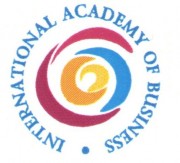 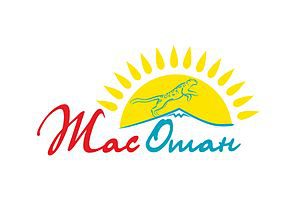 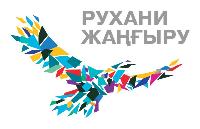 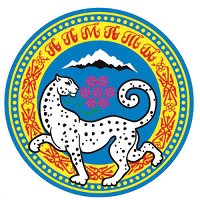 Колледж Международной Академии БизнесаАкимат г.Алматы, Управление образования г.АлматыПроектный офис «Рухани жаңғыру»Алматинское отделение Молодежного крыла «Жас Отан»№ УчастникНаименование конкурсной работы НаправлениеУказать язык, на котором будет выступать конкурсант Форма участия (очная, заочная)Место учебыПолное название учреждения образованияАдрес (с указанием страны, области, района, города)Телефон, e-mailАвторы  проектаФ.И.О.Группа, курс, специальностьНаучный руководительФ.И.О. (полностью)Место работыДолжностьНаучная степеньКонтактные телефоны, e-mail№ УчастникиПолное название учреждения образованияАдрес (с указанием страны, области, района, города)Телефон, e-mailНазвание командыФ.И.О. №1Группа, курс, специальностьФ.И.О. №2Группа, курс, специальностьФ.И.О. №3Группа, курс, специальностьФ.И.О. №4Группа, курс, специальностьФ.И.О. №5Группа, курс, специальностьРуководитель командыФ.И.О. (полностью)Место работыДолжностьНаучная степеньКонтактные телефоны, e-mail